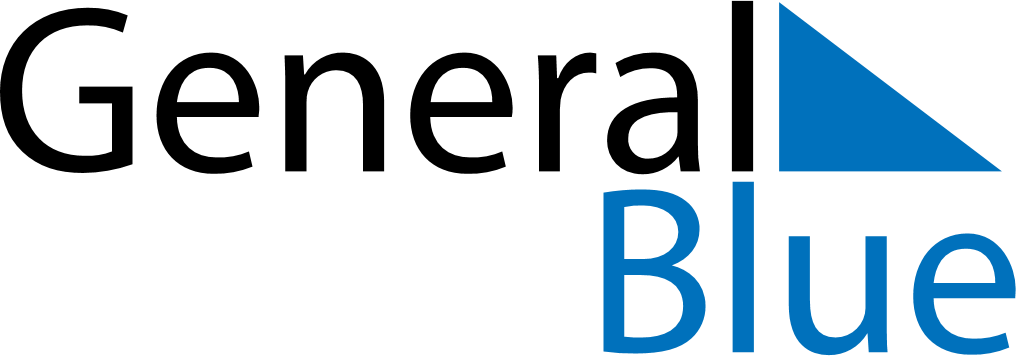 September 2025September 2025September 2025Dominican RepublicDominican RepublicMondayTuesdayWednesdayThursdayFridaySaturdaySunday12345678910111213141516171819202122232425262728Our Lady of las Mercedes2930